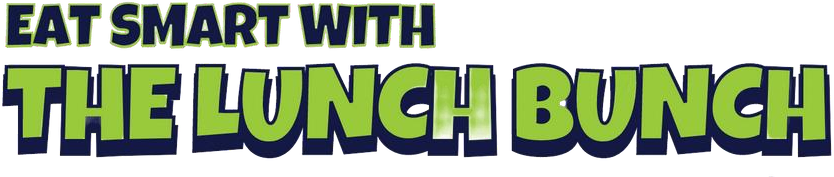 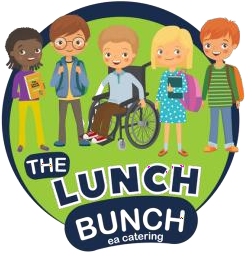 WEEKS SERVEDMONDAY	TUESDAY	WEDNESDAYTHURSDAYFRIDAYGolden Crumbed Fish FingersBeef Ragu ItaliaChicken Curry & Naan BreadRoast of the Day, Stuffing & GravyChicken Goujons & Sweet Chilli Dip19 February18 March15 April13 May10 June2 September30 September- Or -Freshly Baked Ham & Cheese PaniniBaked Beans & Garden Peas Chipped / Baked PotatoHomemade Flakemeal Biscuit- Or -Homemade Margherita PizzaSweetcorn / Diced Carrots / Coleslaw Oven Roasted Potato / Wedges / Rice / SaladMandarin Orange Sponge & Custard- Or -Baked Pork Sausages & GravyGarden Peas / Baton Carrots Boiled Rice / Mashed PotatoArctic Roll and Peaches- Or -Quorn DippersFresh Vegetables in Season Mashed / Oven Roast PotatoHomemade Brownie & Orange Wedges- Or -Roast Mediterranean Vegetable Pasta BakeSpaghetti Hoops / Corn on the Cob Chipped / Baby New PotatoesFruit Muffin & Apple / Orange JuiceGolden Crumbed Fish FingersHomemade Cottage PieChicken Curry & Naan BreadRoast of the Day, Stuffing & GravySchool “Chippy Day” Chicken or26 February25 March22 April20 May17 June9 September- Or -Creamy Chicken & Broccoli Pasta with Garlic BreadSweetcorn & Roasted Peppers Chipped / Baked Potato / Coleslaw- Or -Homemade Margherita PizzaSpring Greens / Butternut Squash Oven Baked Potato Wedges / Baked Potato- Or -Beef Meatballswith Tomato & Basil SauceGreen Beans / Baton Carrots Steamed Rice / Pasta Spirals- Or -Chicken & Pepper FajitaFresh Vegetables in Season Mashed Potato / Oven Roast PotatoGolden Krispie SquareFish Goujons / Sausages- Or -Baked Potato with Tuna & Sweetcorn / Salad Beans / Mushy PeasChipped / Baby New PotatoesIce-Cream, Pears & Chocolate SauceSummer Fruit CheesecakeSticky Date Pudding & CustardFrozen Fruit YoghurtBaked Pork Sausages & GravyChicken Curry & Naan BreadBreaded Fish & Lemon MayoRoast of the Day, Stuffing & GravyBeef Burger / Bean Burger4 March1 April29 April27 May24 June16 September- Or -Jerk Chicken & Caribbean Rice with FlatbreadBaked Beans / Garden Peas Chipped / Baked Potato- Or -BBQ Pulled Pork Pizza WrapSweetcorn / Baton Carrots Boiled Rice / Oven Roasted Garlic &Paprika Wedges- Or -Beef Lasagne, Garlic Bread & ColeslawGarden Peas / Diced Carrots Mashed / Baby Potato- Or -Roast Butternut Squash, Penne Pasta and Tomato & Pesto SauceFresh Vegetables in Season Mashed Potato / Oven Roast Potatoin Bap with Onions- Or -Salt & Chilli ChickenCorn on the Cob / Pasta Salad Chipped Potato / Steamed RiceIce-Cream & Two FruitsJaffa Cake PotsFruit Sponge & CustardFresh Fruit Salad & YoghurtLemon Shortbread & Melon WedgeBeef BolognaiseBreaded Fish & Lemon MayoChicken Curry & Naan BreadRoast of the Day, Stuffing & GravyHot Dog / Veggie Dog11 March8 April6 May3 June26 August23 September- Or -Chicken Goujon Wrapwith choice of dipSweetcorn / Broccoli Pasta Spirals / Mashed Potato- Or -Homemade Margherita PizzaMushy or Garden Peas / Baked Beans Chipped Potato / Baked PotatoRaspberry Jelly & Two Fruits- Or -Chinese-style Beef & VegetablesDiced Carrots & Green Beans Noodles / RiceFruit Sponge & Custard- Or -Salmon & Creamy Tomato PastaFresh Vegetables in Season Mashed Potato / Oven Roast PotatoPineapple Delightwith Tomato Ketchup- Or -Chicken & Summer Veg PieSpaghetti Hoops / Corn on the Cob Chipped / Mashed PotatoesChocolate & Orange CookieIce-Cream & Mandarin Oranges